SEURAN NIMI/LOGO/KISALOGO		KILPAILUVAHVISTUS	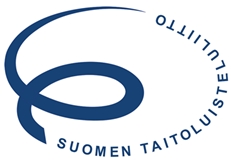 		PVMKILPAILUN NIMI JA AJANKOHTASeura ry kutsuu kiittää ilmoittautumisestanne ja vahvistaa osallistumisenne muodostelmaluistelun sarja/lohko xx kilpailuun.Paikka	Jäähallin nimi, osoite, karttalinkkiAikataulu ja kilpailusarjat	Päivä ja kellonaika                 Sarja(Yksityiskohtainen koppiaikataulu on liitteenä ja se päivitetään joukkueilla arvonnan jälkeen.) Järjestävä seura varaa oikeuden aikataulumuutoksiin.Säännöt	Kilpailussa noudatetaan ISU:n ja STLL:n kilpailusääntöjä kaudelle 2021-2022.Arviointi	Käytössä on ISU-arviointi / MUPI-arviointi.Arvioijat	(STLL on nimennyt kilpailujen arvioijat). Lista arvioijista on liitteenä.Osallistujat	Osallistujalista on liitteenä.	Osallistumisen peruutukset sääntökirjan kohdan 15.7 mukaisesti ja/tai erikseen annetun ohjeen mukaan.Ilmoittautumismaksut (koskee: kutsukilpailut.)Sarja	MaksuIlmoittautumismaksu on maksettava pp.kk.20xx mennessä seura ry tilille xx-xx..Merkitkää maksu SARJA/KILPAILU/JOUKKUE.(Arvioijien kulut laskutetaan osallistuneilta seuroilta jälkikäteen.)Suunniteltu ohjelma -lomakeMikäli ette ole vielä toimittaneet: Ajan tasalla olevat lomakkeet tallennetaan Taikkariin viimeistään xxxxx pp.kk.20xx klo 20.00. Musiikki	Mikäli ette ole vielä toimittaneet: Musiikkitiedostot tallennetaan Taikkariin mp3-tiedostona pp.kk.20xx mennessä. Tiedostot pyydämme nimeämään SARJA_JOUKKUE_SEURA_LO/VO. Joukkueen toimihenkilöllä on oltava mukana varakopio musiikista (USB-muistitikku/CD) jään laidalla.Järjestävä seura sitoutuu hävittämään tiedostot välittömästi kilpailun jälkeen.Toimihenkilöt	Tarkistattehan, että olette ilmoittaneet joukkueen jokaisen toimihenkilön (valmentajat, joukkueenjohtajan, huoltajat, kuvaajan) Taikkarin kautta toimihenkilönä. Nimen kirjoittaminen lisätietoihin ei riitä.ArvontaLuistelujärjestykset julkaistaan arvonnan jälkeen kilpailun nettisivuilla. Valintakilpailuissa kilpailusarjoissa, joissa on sekä lyhyt- että vapaaohjelma, vapaaohjelmakilpailut luistellaan lyhytohjelman tulosten käänteisessä järjestyksessä.SM/loppukilpailussa/kulta- ja hopeafinaalissa/kauden viimeisessä kilpailussa luistelujärjestys on valinta/lohkokilpailujen pistejärjestyksen käänteinen järjestys, mutta luistelujärjestys arvotaan ryhmittäin.Tulossivut	linkki tulossivuilleJäähalliin saapuminen/akkreditointiOvet aukeavat kilpailijoille klo xx. Sisäänkäynti on xx(kartta liitteenä). Akkreditointi tapahtuu kilpailutoimistossa, joka sijaitsee xx. Pyydämme joukkueiden edustajia tarkistamaan ja allekirjoittamaan ilmoittautumislomakkeen. Mikäli ilmoittautumislomakkeeseen on tullut muutoksia, pyydämme joukkueita toimittamaan ajan tasalla olevan lomakkeen kilpailutoimistoon akkreditoinnin yhteydessä. Lisätietoja ohjeesta korona-aikana kilpailemisesta osallistujille.Pysäköinti	Pysäköinti xx-paikassa. Pysäköinti on maksullinen/maksuton. Joukkueiden bussit:Muuta huomioitavaa pysäköinnissä:Lämmittelytilat	Lämmittelyyn varatut tilat.Lämmittelyssä on otettava huomioon muut kilpailijat ja huolehdittava siitä, etteivät musiikki ja kannustushuudot häiritse muiden kilpailusuorituksia tai valmistautumista. Lisätietoja ohjeesta korona-aikana kilpailemisesta osallistujilleJoukkueiden paikat jäähallissaLisätietoja ohjeesta korona-aikana kilpailemisesta osallistujilleKukat ja lahjat	Kilpailun aikana kukkien ja lahjojen heittäminen jäälle ei ole sallittua. Joukkueille tarkoitetut lahjat jätetään pääovien läheisyydessä sijaitseviin joukkueittain nimettyihin kasseihin, jotka kilpailun järjestäjä toimittaa joukkueille pukukoppeihin kilpailusuorituksen jälkeen.Lisätietoja ohjeesta korona-aikana kilpailemisesta osallistujillePalkintojenjako	Palkintojenjako on mahdollisimman pian kunkin sarjan kilpailun jälkeen xx-paikassa. Koko muodostelmajoukkue/xx määrä luistelijoita joukkueesta voi osallistua palkintojenjakoon. Mitalit on varattu kaikille joukkueen luistelijoille/20:lle joukkueen luistelijalle/Palkintopokaali luovutetaan kolmelle parhaalle joukkueelle.Ohjeet palkintojenjakoa varten annetaan akkreditoinnin yhteydessä.Lisätietoja ohjeesta korona-aikana kilpailemisesta osallistujilleRuokailu	Ruokailujärjestelyt joukkueilleRuokailujärjestelyt valmentajille ja arvioijillePääsyliput	Pääsylippujen hinnatPääsylippujen myyntipaikka ja -aikaMuuta huomioitavaaLiitteenä ohje korona-aikana osallistujille.Kilpailun nettisivut	www.xxxxx.yyKilpailun johtaja	nimiYhteystiedot (sähköpostiosoite ja puhelinnumero)Jakelu	Osallistuvat seurat, Taitoluisteluliitto, arvioijatLiitteet	(Osallistujat)(Arvioijat)KoppiaikatauluOhjeita kilpailijoilleJäähallin karttaOhje korona-aikana osallistujilleTERVETULOA KILPAILEMAAN!xxxxxxxxxxxxxxPaikkaPvm/AikaArvonta suoritetaan ISUCalcFS / FSM (liiton koneet) tuloslaskentaohjelman satunnaistoiminnolla (random)Arvonta suoritetaan paikan päällä